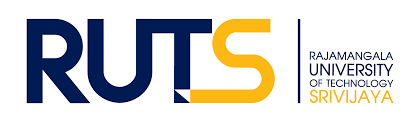 หมวดวิชาศึกษาทั่วไป(ฉบับปรับปรุง พ.ศ. 2566)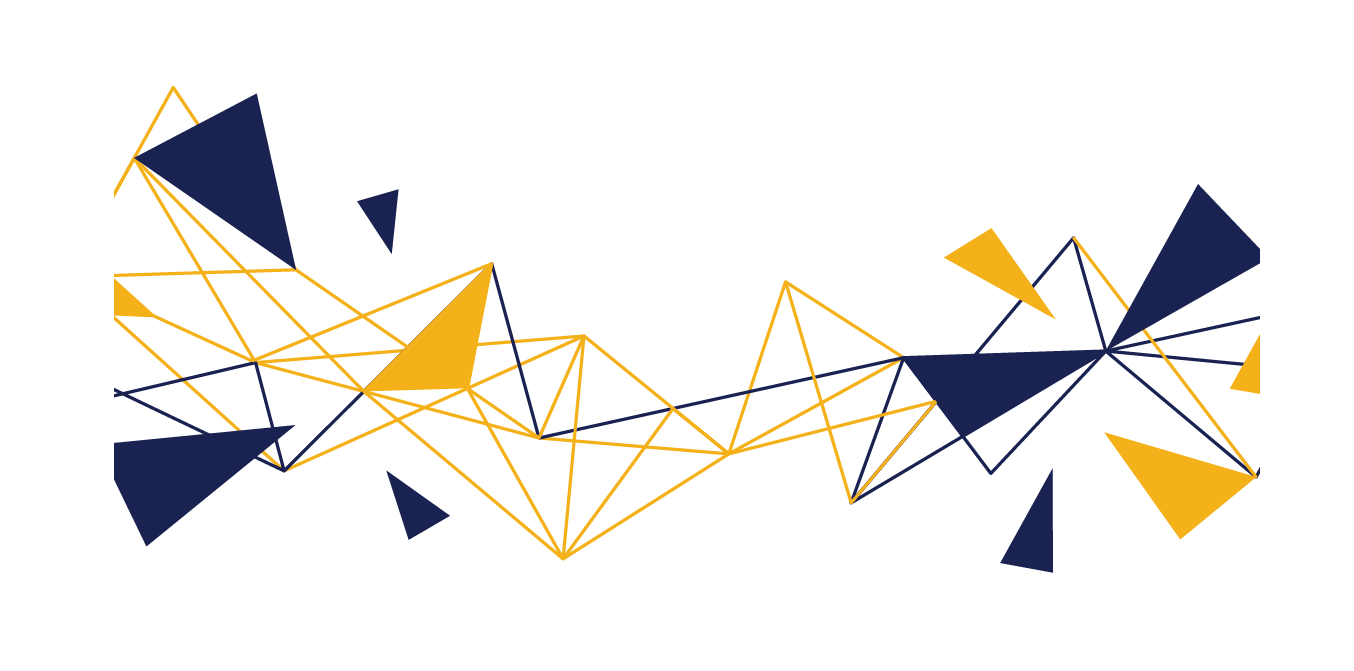 มหาวิทยาลัยเทคโนโลยีราชมงคลศรีวิชัยบทนำชื่อหมวดวิชาหมวดวิชาศึกษาทั่วไป มหาวิทยาลัยเทคโนโลยีราชมงคลศรีวิชัยGeneral Education, Rajamangala University of Technology Srivijayaหน่วยงานที่รับผิดชอบมหาวิทยาลัยเทคโนโลยีราชมงคลศรีวิชัยจำนวนหน่วยกิตที่เรียนตลอดหลักสูตรทุกหลักสูตรในระดับปริญญาตรีไม่น้อยกว่า 24 หน่วยกิตสถานภาพของหมวดวิชาศึกษาทั่วไปและการพิจารณาอนุมัติ/เห็นชอบหลักสูตร	หมวดวิชาศึกษาทั่วไป (ฉบับปรับปรุง พ.ศ. 2566) ปรับปรุงจากหมวดวิชาศึกษาทั่วไป (ฉบับปรับปรุง พ.ศ. 2563) เริ่มดำเนินการใช้ในภาคการศึกษาที่ 1 ปีการศึกษา 2566		สภาวิชาการ ให้ความเห็นชอบหมวดวิชาศึกษาทั่วไป ในคราวประชุมครั้งที่ 1/2566			วันที่ 3 มกราคม 2566		สภามหาวิทยาลัย ให้ความเห็นชอบหมวดวิชาศึกษาทั่วไป ในคราวประชุมครั้งที่ 223-1/2566			วันที่ 26 มกราคม 2566		สภาวิชาการ ให้ความเห็นชอบหมวดวิชาศึกษาทั่วไป ในคราวประชุมครั้งที่ 5/2566			วันที่ 19 มิถุนายน 2566		สภามหาวิทยาลัย ให้ความเห็นชอบหมวดวิชาศึกษาทั่วไป ในคราวประชุมครั้งที่ 228-6/2566			วันที่ 29 มิถุนายน 2566หลักการและเหตุผล	แผนพัฒนาเศรษฐกิจและสังคมแห่งชาติ ฉบับที่ 13 (พ.ศ. 2566-2570) เป็นกรอบเพื่อกำหนดแผนระดับปฏิบัติการในช่วง 5 ปีที่สองของยุทธศาสตร์ชาติ 20 ปี (พ.ศ. 2561-2580) โดยการนำหลักปรัชญาเศรษฐกิจพอเพียง แนวคิดเกี่ยวกับล้มแล้วลุกไว (Resilience) โมเดลพัฒนาเศรษฐกิจเพื่อความยั่งยืน (Bioeconomic: BCG) และเป้าหมายการพัฒนาอย่างยั่งยืน (Sustainable Development Goals: SDGs) เป็นแนวทางในการขับเคลื่อนและวางแผนพัฒนาประเทศ ซึ่งหมุดหมาย (Milestones) ที่ 12 คือ ไทยมีกำลังคนสมรรถนะสูงมุ่งเรียนรู้อย่างต่อเนื่อง ตอบโจทย์การพัฒนาแห่งอนาคต โดยเป้าหมายที่ 1 คนไทยได้รับการพัฒนาอย่างเต็มศักยภาพในทุกช่วงวัย มีสมรรถนะที่จำเป็นสำหรับโลกยุคใหม่ มีคุณลักษณะตามบรรทัดฐานที่ดี
ของสังคม มีคุณธรรม จริยธรรม และมีภูมิคุ้มกันต่อการเปลี่ยนแปลงอย่างพลิกโฉมฉับพลันของโลก สามารถดำรงชีวิตร่วมกันในสังคมได้อย่างสงบสุข และเป้าหมายที่ 3 ประชาชนทุกกลุ่มเข้าถึงการเรียนรู้ตลอดชีวิต สอดคล้องกับคำนิยาม “หมวดวิชาศึกษาทั่วไป” เป็นหมวดวิชาที่เสริมสร้างความเป็นมนุษย์ให้พร้อมสำหรับโลกในปัจจุบันและอนาคต เพื่อให้เป็นบุคคลผู้ใฝ่รู้และมีทักษะที่จำเป็นสำหรับศตวรรษที่ 21 อย่างครบถ้วนเป็นผู้ตระหนักรู้ถึงการบูรณาการศาสตร์ต่าง ๆ ในการพัฒนาหรือแก้ไขปัญหา เป็นผู้ที่สามารถสร้างโอกาสและคุณค่าให้ตนเองและสังคม รู้เท่าทันการเปลี่ยนแปลงของสังคมและของโลกเป็นบุคคลที่ดำรงตนเป็นพลเมือง
ที่เข้มแข็ง มีจริยธรรมและยึดมั่นในสิ่งที่ถูกต้อง รู้คุณค่าและรักษ์ชาติกำเนิด ร่วมมือรวมพลังเพื่อสร้างสรรค์และพัฒนาสังคมอย่างยั่งยืน และเป็นพลเมืองที่มีคุณค่าของสังคม ตามประกาศคณะกรรมการมาตรฐานอุดมศึกษา เรื่อง เกณฑ์มาตรฐานหลักสูตรระดับปริญญาตรี พ.ศ. 2565 	การเปลี่ยนแปลงทางเทคโนโลยีอย่างต่อเนื่องส่งผลให้ปัจจุบันเทคโนโลยีสารสนเทศมีอิทธิพลต่อ
การดำเนินเนินชีวิตและก้าวเข้าสู่ยุคดิจิทัล ด้วยเหตุนี้สถาบันอุดมศึกษาจำเป็นต้องปรับรูปแบบการจัดการเรียนการสอนมุ่งเน้นให้ผู้เรียนเกิดทักษะที่จำเป็นในศตวรรษที่ 21 คือ ทักษะการเรียนรู้และนวัตกรรม
ทักษะสารสนเทศ สื่อ เทคโนโลยี และทักษะชีวิตและอาชีพ และจากรายงานของ World Economic Forum (WEF) ระบุว่า ทักษะที่จำเป็นสำหรับในช่วงปี 2020-2025 ประกอบด้วยทักษะ 4 กลุ่ม (1) ทักษะด้านการคิดและแก้ปัญหา (2) ทักษะด้านการจัดการทางอารมณ์ และบริหารตน (3) ทักษะด้านการทำงานร่วมกับผู้อื่น และ (4) ทักษะด้านเทคโนโลยี ดังแสดงในภาพที่ 1 สืบเนื่องจากสถานการณ์โรคติดเชื้อไวรัสโคโรนา 2019 (COVID-19) ส่งผลกระทบต่อการเรียนการสอนในชั้นเรียนเป็นอย่างมากจึงทำให้พัฒนารูปแบบการจัดการเรียนการสอน ทำให้ผู้เรียนมีทักษะการเรียนรู้ตลอดชีวิต (Lifelong learning) ที่ต้องสามารถเรียนรู้ในการปรับตัว
ให้เท่าทันเทคโนโลยีที่เปลี่ยนแปลงอย่างรวดเร็ว สามารถค้นหาความรู้หรือหาคำตอบด้วยตนเอง
(Self-initiated study) โดยการเรียนรู้ไม่ได้จำกัดอยู่แต่เพียงห้องเรียนที่จะนำความรู้ที่ได้มาเพื่อสอบ 
แต่เพื่อให้ผู้เรียนสามารถนำมาพัฒนาตนเอง สร้างอาชีพ สร้างรายได้ หรือสร้างทักษะ โดยการเรียนรู้ไม่มีที่สิ้นสุด ประกอบด้วย 5 เทคนิค คือ 1) กรอบความคิดแบบเติบโต (Growth mindset) 2) อยู่ท่ามกลางคนที่หมั่นพัฒนาตัวเอง 3) การเรียนรู้จากการลงมือปฏิบัติ (Active learning) 4) การเรียนรู้แบบนำตนเอง (Self-directed learning) และ 5) สภาพแวดล้อมการเรียนรู้ (Learning environment) นอกจากนี้จากข้อมูลการสำรวจภาวะการมีงานทำของบัณฑิตมหาวิทยาลัยเทคโนโลยีราชมงคลศรีวิชัยที่ผ่านมาพบว่า ความคิดเห็นของบัณฑิตเห็นว่ามหาวิทยาลัยควรเพิ่มรายวิชาหรือความรู้ที่เอื้อประโยชน์ต่อการประกอบอาชีพได้มากยิ่งขึ้น คือ ภาษาอังกฤษ
ซึ่งมีความสำคัญมากในยุคการสื่อสารไร้พรหมแดน และการเคลื่อนย้ายแรงงานเสรีในประชาคมอาเซียน (ASEAN Community: AC)	จากแผนยุทธศาสตร์การพัฒนามหาวิทยาลัยเทคโนโลยีราชมงคลศรีวิชัย ระยะปานกลาง 5 ปี 
(พ.ศ. 2566-2570) ซึ่งเป็นระยะ 5 ปีที่สองของการขับเคลื่อนแผนยุทธศาสตร์การพัฒนามหาวิทยาลัยเทคโนโลยีราชมงคลศรีวิชัย ระยะยาว 20 ปี (พ.ศ. 2561-2580) สู่การปฏิบัติอย่างเป็นรูปธรรม ภายใต้วิสัยทัศน์ในระยะ 5 ปีที่สอง “มหาวิทยาลัยแห่งโอกาส” มุ่งสร้างผู้ประกอบการฐานนักปฏิบัติด้านเทคโนโลยีและนวัตกรรม
เพื่อเพิ่มขีดความสามารถในการแข่งขันของประเทศ ภายใต้กลยุทธ์ที่ 5 พัฒนาผู้เรียนให้มีทักษะแห่งอนาคต โดยมุ่งเน้นการส่งเสริมให้ผู้เรียนมีสมรรถนะรองรับทักษะแห่งอนาคต และการพัฒนาการเป็นผู้ประกอบการ ด้วยเหตุนี้มหาวิทยาลัยเทคโนโลยีราชมงคลศรีวิชัยได้ดำเนินการพัฒนาและปรับปรุงหมวดวิชาศึกษาทั่วไป
โดยพิจารณาถึงสถานการณ์การเปลี่ยนแปลงด้านเศรษฐกิจ สังคมและวัฒนธรรม ตลอดจนการความคิดเห็นและข้อเสนอแนะจากผู้มีส่วนได้เสีย โดยมุ่งเน้นการเตรียมความพร้อมให้แก่บัณฑิตมหาวิทยาลัยเทคโนโลยี
ราชมงคลศรีวิชัยเพื่อพร้อมต่อการทำงานในอนาคตและทักษะที่จะเป็นต่อการดำรงชีวิตในศตวรรษที่ 21 เป็นไปตามอัตลักษณ์ของมหาวิทยาลัยเทคโนโลยีราชมงคลศรีวิชัย โดยการจัดการเรียนการสอนเพื่อปลูกฝัง
ให้ผู้เรียนเกิดการเรียนรู้ตลอดชีวิต (Lifelong learning) โดยเฉพาะอย่างยิ่งการสร้าง 10 ทักษะจำเป็น
ที่โลกอนาคตต้องการผ่านการเรียนรู้ในรายวิชาต่าง ๆ ในหมวดวิชาศึกษาทั่วไป  ปรัชญาของหมวดศึกษาทั่วไป	สร้างบุคคลผู้ใฝ่รู้และมีทักษะที่จำเป็นสำหรับศตวรรษที่ 21 ตระหนักถึงการบูรณาการศาสตร์ในการพัฒนาหรือแก้ไขปัญหา รู้เท่าทันการเปลี่ยนแปลงของสังคมและของโลก มีจริยธรรมและยึดมั่นในสิ่งที่ถูกต้อง สร้างโอกาสและคุณค่าให้ตนเองและสังคม วัตถุประสงค์ของหมวดศึกษาทั่วไป เพื่อผลิตบัณฑิตให้มีคุณลักษณะดังต่อไปนี้	1. มีความรับผิดชอบต่อตนเองและส่วนรวม ปฏิบัติตนตามกฎกติกาของสังคม ไม่ทำผิดกฎหมาย เคารพสิทธิเสรีภาพของตนเองและผู้อื่น การยึดมั่นในความถูกต้องและจริยธรรม รู้คุณค่าและรักษ์ชาติกำเนิด	2. มีทักษะที่จำเป็นสำหรับศตวรรษที่ 21 ในการเรียน การทำงาน และการเรียนรู้ตลอดชีวิต และ
มีคุณลักษณะเป็นนักปฏิบัติมืออาชีพ		3. มีความรู้พื้นฐานสำหรับการพัฒนาหรือแก้ปัญหา เท่าทันต่อการเปลี่ยนแปลงทางสังคม เทคโนโลยี และสิ่งแวดล้อม เพื่อการพัฒนาอย่างยั่งยืน และมีทักษะการเป็นผู้ประกอบการและนวัตกรเพื่อพัฒนาสังคม	ผลลัพธ์การเรียนรู้ (General Education Learning Outcomes: GELOs) เมื่อสำเร็จการศึกษาหมวดวิชาศึกษาทั่วไปแล้ว นักศึกษาสามารถตารางที่ 1 	แสดงความสอดคล้องระหว่างผลลัพธ์การเรียนรู้กับวัตถุประสงค์ของหมวดศึกษาทั่วไป และ	รายละเอียดผลลัพธ์การเรียนรู้ตามมาตรฐานคุณวุฒิรายละเอียดผลลัพธ์การเรียนรู้ตามมาตรฐานคุณวุฒิ 1. ความรู้ (Knowledge)	1.1	ความรู้เชิงสาระ/หลักการ ความรู้เชิงกระบวนการ และความรู้ที่จำเป็นต่อการดำรงชีวิต	1.2	ความรู้ที่จำเป็นและเพียงพอต่อการนำไปปฏิบัติ ต่อยอดความรู้ ปรับใช้ความรู้เพื่อการพัฒนางาน และ		การทำงานร่วมกัน2. ทักษะ (Skills)	2.1	ทักษะทั่วไป ประกอบด้วยทักษะการเรียนรู้ ทักษะส่วนบุคคล ทักษะการทำงานร่วมกับผู้อื่นที่นำไปสู่		การพัฒนางาน วิชาชีพ การดำรงชีวิตและการทำงานเพื่อสร้างสรรค์องค์กร และสังคม ซึ่งเหมาะสมกับ		การดำรงชีวิตในยุคดิจิทัล	2.2	ทักษะการเรียนรู้ การเรียนรู้ด้วยตนเองในการปฏิบัติ และการปรับปรุงพัฒนางานเพื่อการประกอบ			อาชีพ	2.3	ทักษะด้านดิจิทัล3. จริยธรรม (Ethics)	3.1	การกระทำที่เป็นไปตามกฎกติกา และเกิดประโยชน์ต่อสังคม	3.2	การหลีกเลี่ยงการกระทำสิ่งที่ผิดกฎกติกาของสังคม และไม่ทำผิดกฎหมาย	3.3	แสดงออกซึ่งการกระทำที่มีจริยธรรมและจรรยาบรรณในการประกอบอาชีพ มีจิตสาธารณะ และรักษา		สิ่งแวดล้อม4. ลักษณะบุคคล (Character)	4.1	ลักษณะบุคคลทั่วไป    	4.2	ลักษณะบุคคลตามวิชาชีพ หรือตามศาสตร์ที่เกี่ยวข้อง โครงสร้างหมวดศึกษาทั่วไปตารางที่ 1 การวิเคราะห์ข้อมูลความต้องการและผลป้อนกลับของกลุ่มผู้มีส่วนได้เสียตารางที่ 2 แผนที่แสดงความสอดคล้องระหว่างผลลัพธ์การเรียนรู้ของรายวิชากับผลลัพธ์การเรียนรู้ของหลักสูตร ตารางที่ 3 แสดงความสอดคล้องระหว่างผลลัพธ์การเรียนรู้กับวิธีการจัดการเรียนการสอนและการวัดผลGELO1กำหนดเป้าหมายและออกแบบวิธีการดำเนินชีวิตเพื่อพัฒนาการเรียนรู้ การทำงาน และการดำรงชีวิตGELO2อธิบายแนวทางการพัฒนาสังคมตามเป้าหมายการพัฒนาที่ยั่งยืนGELO3แสดงแนวคิดในการพัฒนาตนเองเพื่อการเป็นนักปฏิบัติมืออาชีพ ผู้ประกอบการ และนวัตกรGELO4พัฒนาทักษะการเรียนรู้ตลอดชีวิตและแก้ไขปัญหาอย่างเป็นระบบGELO5ตระหนักในคุณค่าของศิลปะและวัฒนธรรมท้องถิ่นและสากลGELO6สื่อสารได้เหมาะสมกับสถานการณ์ GELO7เลือกใช้เทคโนโลยีดิจิทัลได้เหมาะสม ทันต่อการเปลี่ยนแปลงเทคโนโลยีGELO8แสดงออกถึงการเป็นพลเมืองที่ตระหนักถึงหน้าที่ตนเอง เคารพสิทธิของตนเองและผู้อื่น  
ปฏิบัติตนตามกฎกติกาของสังคม ไม่ทำผิดกฎหมาย GELO9แสดงออกถึงลักษณะบัณฑิตที่พึงประสงค์ของมหาวิทยาลัยเทคโนโลยีราชมงคลศรีวิชัย GELOsวัตถุประสงค์ความรู้ความรู้ทักษะทักษะทักษะจริยธรรมจริยธรรมจริยธรรมลักษณะบุคคลลักษณะบุคคลGELOsวัตถุประสงค์1.11.22.12.22.33.13.23.34.14.2GELO12,3GELO22,3GELO32,3GELO42,3GELO52,3GELO62,3GELO72,3GELO81,2,3GELO91,2รายวิชาหมวดวิชาศึกษาทั่วไปรายวิชาหมวดวิชาศึกษาทั่วไปไม่น้อยกว่า24  หน่วยกิตให้ศึกษา 9 หน่วยกิต จากรายวิชาต่อไปนี้ให้ศึกษา 9 หน่วยกิต จากรายวิชาต่อไปนี้00-000-001วิธีการเรียนรู้ของมนุษย์How People Learnวิธีการเรียนรู้ของมนุษย์How People Learn3(45-0-90)00-000-002ศิลปวิจักษ์ Art Appreciationศิลปวิจักษ์ Art Appreciation3(45-0-90)00-000-003ภาษาอังกฤษเชิงวิชาการAcademic EnglishภาษาอังกฤษเชิงวิชาการAcademic English3(30-30-75)ให้เลือกศึกษา 3 หน่วยกิต จากรายวิชาต่อไปนี้ให้เลือกศึกษา 3 หน่วยกิต จากรายวิชาต่อไปนี้ให้เลือกศึกษา 3 หน่วยกิต จากรายวิชาต่อไปนี้00-000-004จริยศาสตร์สำหรับมนุษย์Ethics for Human Beingsจริยศาสตร์สำหรับมนุษย์Ethics for Human Beings3(45-0-90)00-000-005สมาธิเพื่อการพัฒนาชีวิตMeditation for Life Developmentสมาธิเพื่อการพัฒนาชีวิตMeditation for Life Development3(30-30-75)ให้เลือกศึกษา 3 หน่วยกิต จากรายวิชาต่อไปนี้ให้เลือกศึกษา 3 หน่วยกิต จากรายวิชาต่อไปนี้ให้เลือกศึกษา 3 หน่วยกิต จากรายวิชาต่อไปนี้00-000-006ความคิดสร้างสรรค์และนวัตกรรมCreativity and Innovationความคิดสร้างสรรค์และนวัตกรรมCreativity and Innovation3(30-30-75)00-000-007คิดแล้วรวยThink and Grow Richคิดแล้วรวยThink and Grow Rich3(45-0-90)00-000-008แนวคิดแบบผู้ประกอบการEntrepreneurial Mindsetแนวคิดแบบผู้ประกอบการEntrepreneurial Mindset3(30-30-75)ให้เลือกศึกษา 9 หน่วยกิต จากรายวิชาต่อไปนี้ให้เลือกศึกษา 9 หน่วยกิต จากรายวิชาต่อไปนี้00-000-009การพัฒนาอย่างยั่งยืน Sustainable Developmentการพัฒนาอย่างยั่งยืน Sustainable Development3(45-0-90)00-000-010การเสริมสร้างสังคมสุจริตHonest Society Creationการเสริมสร้างสังคมสุจริตHonest Society Creation3(45-0-90)00-000-011ปัญหาสังคมSocial ProblemsปัญหาสังคมSocial Problems3(45-0-90)00-000-012รู้เท่าทันโลกการเปลี่ยนแปลง Global Change Literacyรู้เท่าทันโลกการเปลี่ยนแปลง Global Change Literacy3(45-0-90)00-000-013ความเป็นพลเมืองโลกGlobal Citizenshipความเป็นพลเมืองโลกGlobal Citizenship3(45-0-90)00-000-014การค้นหาอาชีพแห่งอนาคต Future Career Explorationการค้นหาอาชีพแห่งอนาคต Future Career Exploration3(30-30-75)00-000-015เศรษฐศาสตร์ในชีวิตประจำวันEveryday Economicsเศรษฐศาสตร์ในชีวิตประจำวันEveryday Economics3(45-0-90)00-000-016การออกกำลังกายและการส่งเสริมสุขภาพPhysical Activities and Health Promotionการออกกำลังกายและการส่งเสริมสุขภาพPhysical Activities and Health Promotion3(30-45-60)00-000-001วิธีการเรียนรู้ของมนุษย์How People Learn3(45-0-90)วิชาบังคับก่อน: -Prerequisite: -หน้าที่การทำงานของสมองและจิต  การปรับแต่งและร้อยเรียงพฤติกรรม  ธรรมชาติของเชาว์ปัญญา  ธรรมชาติและลักษณะของความเชี่ยวชาญ  ทฤษฎีการเรียนรู้หลัก 5 กลุ่ม 
คือ กลุ่มพฤติกรรมนิยม กลุ่มปัญญานิยม กลุ่มการสร้างความรู้ด้วยตนเอง กลุ่มมนุษย์นิยม และกลุ่มการเชื่อมโยงความรู้  ทฤษฎีการเรียนรู้สำหรับผู้เรียนในศตวรรษที่ 21 การพัฒนาทักษะทางปัญญาโดยใช้ความฉลาด 8 ด้านของทฤษฎีพหุปัญญา  วิธีการทำให้ความจำดีขึ้น  ความรู้ทางด้านประสาทวิทยาศาสตร์เพื่อการส่งเสริมกระบวนการเรียนรู้  สภาพการอ่อนตัวของระบบประสาทและหลักการเรียนรู้ของผู้ใหญ่Brain and mental functions; cognitive neuroscience and how people learn; behavior shaping and chaining; the nature of intelligence; nature and characteristics of expertise; the five main learning theory: behaviorism, cognitivism, constructivism, humanism, and connectivism; learning theory for 21st century learners; the development of cognitive skills using the eight types of intelligence; how to improve memory; contributions of neuroscience to learning process; neuroplasticity and adult learning principles.วิชาบังคับก่อน: -Prerequisite: -หน้าที่การทำงานของสมองและจิต  การปรับแต่งและร้อยเรียงพฤติกรรม  ธรรมชาติของเชาว์ปัญญา  ธรรมชาติและลักษณะของความเชี่ยวชาญ  ทฤษฎีการเรียนรู้หลัก 5 กลุ่ม 
คือ กลุ่มพฤติกรรมนิยม กลุ่มปัญญานิยม กลุ่มการสร้างความรู้ด้วยตนเอง กลุ่มมนุษย์นิยม และกลุ่มการเชื่อมโยงความรู้  ทฤษฎีการเรียนรู้สำหรับผู้เรียนในศตวรรษที่ 21 การพัฒนาทักษะทางปัญญาโดยใช้ความฉลาด 8 ด้านของทฤษฎีพหุปัญญา  วิธีการทำให้ความจำดีขึ้น  ความรู้ทางด้านประสาทวิทยาศาสตร์เพื่อการส่งเสริมกระบวนการเรียนรู้  สภาพการอ่อนตัวของระบบประสาทและหลักการเรียนรู้ของผู้ใหญ่Brain and mental functions; cognitive neuroscience and how people learn; behavior shaping and chaining; the nature of intelligence; nature and characteristics of expertise; the five main learning theory: behaviorism, cognitivism, constructivism, humanism, and connectivism; learning theory for 21st century learners; the development of cognitive skills using the eight types of intelligence; how to improve memory; contributions of neuroscience to learning process; neuroplasticity and adult learning principles.00-000-002ศิลปวิจักษ์Art Appreciation3(45-0-90)วิชาบังคับก่อน: -Prerequisite: -ทัศนธาตุของศิลปะและหลักการออกแบบ  การอ่านภาพงานศิลป์ ความสามารถในการปลื้มปิติประทับใจ พินิจพิเคราะห์ และวิจารณ์งานทางด้านศิลปะ  วิธีการและคุณค่าทางการสื่อความของวัสดุที่นำมาใช้ในการสร้างสรรค์ทัศนศิลป์  ความเข้าใจและความซาบซึ้งตามเจตนาของจิตรกร  วิธีการเล็งเห็นและตีความศิลปะ  ศิลปะกับมรดกทางวัฒนธรรม  การประเมินคุณค่าศิลปะตะวันตกจากยุคโบราณ ยุคคลาสสิก  ยุคกลาง ยุคฟื้นฟูศิลปวิทยา ศิลปะและสถาปัตยธรรมแบบบาโรก และยุคใหม่  การสำรวจสืบค้นศิลปะสมัยเก่าและสมัยใหม่ของไทยThe visual element of art and principles of design; visual literacy of artworks, the ability to appreciate, examine, and criticize works of art; techniques and expressive qualities of various media used to create visual art; understanding and appreciation of artist’s intentions; how to view and interpret art; art and cultural heritage; evaluated Western artworks from the ancient, classical, medieval, renaissance, baroque, and modern periods; survey of ancient and contemporary Thai art.วิชาบังคับก่อน: -Prerequisite: -ทัศนธาตุของศิลปะและหลักการออกแบบ  การอ่านภาพงานศิลป์ ความสามารถในการปลื้มปิติประทับใจ พินิจพิเคราะห์ และวิจารณ์งานทางด้านศิลปะ  วิธีการและคุณค่าทางการสื่อความของวัสดุที่นำมาใช้ในการสร้างสรรค์ทัศนศิลป์  ความเข้าใจและความซาบซึ้งตามเจตนาของจิตรกร  วิธีการเล็งเห็นและตีความศิลปะ  ศิลปะกับมรดกทางวัฒนธรรม  การประเมินคุณค่าศิลปะตะวันตกจากยุคโบราณ ยุคคลาสสิก  ยุคกลาง ยุคฟื้นฟูศิลปวิทยา ศิลปะและสถาปัตยธรรมแบบบาโรก และยุคใหม่  การสำรวจสืบค้นศิลปะสมัยเก่าและสมัยใหม่ของไทยThe visual element of art and principles of design; visual literacy of artworks, the ability to appreciate, examine, and criticize works of art; techniques and expressive qualities of various media used to create visual art; understanding and appreciation of artist’s intentions; how to view and interpret art; art and cultural heritage; evaluated Western artworks from the ancient, classical, medieval, renaissance, baroque, and modern periods; survey of ancient and contemporary Thai art.00-000-003ภาษาอังกฤษเชิงวิชาการAcademic English3(30-30-75)00-000-003วิชาบังคับก่อน: -Prerequisite: -รูปแบบของภาษาเขียนเอกสารและตำราทางวิชาการ  ความรู้พื้นฐานและทักษะทางปัญญาที่จำเป็นในการอ่านและการเขียน  วิธีการสืบค้นข้อมูลและการอ้างอิง  ทักษะในการคิดวิเคราะห์ในการตีความ ถอดความ วิเคราะห์ สรุป และประเมินเนื้อหาในเอกสารทางวิชาการ  การฝึกปฏิบัติการเขียนในรูปแบบต่าง ๆ  การพัฒนากลยุทธ์การเรียนรู้ผ่านสื่อดิจิทัล  การมอบหมายงานในการอ่านและเขียนLanguage patterns of academic writing; basic knowledge and cognitive skills related to academic reading and writing; retrieving information and reference; critical thinking skills in interpreting, paraphrasing, analyzing, summarizing, and evaluating the academic documents; writing practice in various forms; developing independent learning strategies through digital media; reading and writing assignments.วิชาบังคับก่อน: -Prerequisite: -รูปแบบของภาษาเขียนเอกสารและตำราทางวิชาการ  ความรู้พื้นฐานและทักษะทางปัญญาที่จำเป็นในการอ่านและการเขียน  วิธีการสืบค้นข้อมูลและการอ้างอิง  ทักษะในการคิดวิเคราะห์ในการตีความ ถอดความ วิเคราะห์ สรุป และประเมินเนื้อหาในเอกสารทางวิชาการ  การฝึกปฏิบัติการเขียนในรูปแบบต่าง ๆ  การพัฒนากลยุทธ์การเรียนรู้ผ่านสื่อดิจิทัล  การมอบหมายงานในการอ่านและเขียนLanguage patterns of academic writing; basic knowledge and cognitive skills related to academic reading and writing; retrieving information and reference; critical thinking skills in interpreting, paraphrasing, analyzing, summarizing, and evaluating the academic documents; writing practice in various forms; developing independent learning strategies through digital media; reading and writing assignments.00-000-004จริยศาสตร์สำหรับมนุษย์Ethics for Human Beings3(45-0-90)วิชาบังคับก่อน: -Prerequisite: -การสำรวจสืบค้นประเด็นพื้นฐานในทฤษฎีจริยธรรมและอภิจริยศาสตร์เช่น สำนวนนิยม อัตวิสัยนิยม ภววิสัยนิยม ประโยชน์นิยม หน้าที่นิยม และจริยศาสตร์เชิงคุณธรรม  การอ้างเหตุผลและการลงโทษ  คำถามและปัญหาในทางจริยปรัชญา  ระดับชั้นการพัฒนาจริยธรรม  การกำหนดเกณฑ์ความผิด-ถูก ชั่ว-ดี  การไตร่ตรองและการแก้ปัญหาประเด็นขัดแย้งทางจริยธรรม  วัฒนธรรมและประเพณีที่มีบทบาทเกี่ยวกับพฤติกรรมทางจริยธรรม  ขั้นตอนในกระบวนการตัดสินใจทางจริยธรรม  ปัญหาเชิงคุณธรรม คำถามทางจริยธรรม และพฤติกรรมทางจริยธรรมในสังคมปัจจุบันExploring basic issues in ethical theories and  metaethics such as expressivism, subjectivism, objectivism, utilitarianism, deontology, and virtue ethics; justifications and punishment; questions and problems in moral philosophy; stages of moral development; the standards of right and wrong; analyzing and solving moral dilemmas; cultures, traditions and their roles in ethical behavior; steps of ethical decision making process; moral problems, ethical questions, and ethical behavior in contemporary society.วิชาบังคับก่อน: -Prerequisite: -การสำรวจสืบค้นประเด็นพื้นฐานในทฤษฎีจริยธรรมและอภิจริยศาสตร์เช่น สำนวนนิยม อัตวิสัยนิยม ภววิสัยนิยม ประโยชน์นิยม หน้าที่นิยม และจริยศาสตร์เชิงคุณธรรม  การอ้างเหตุผลและการลงโทษ  คำถามและปัญหาในทางจริยปรัชญา  ระดับชั้นการพัฒนาจริยธรรม  การกำหนดเกณฑ์ความผิด-ถูก ชั่ว-ดี  การไตร่ตรองและการแก้ปัญหาประเด็นขัดแย้งทางจริยธรรม  วัฒนธรรมและประเพณีที่มีบทบาทเกี่ยวกับพฤติกรรมทางจริยธรรม  ขั้นตอนในกระบวนการตัดสินใจทางจริยธรรม  ปัญหาเชิงคุณธรรม คำถามทางจริยธรรม และพฤติกรรมทางจริยธรรมในสังคมปัจจุบันExploring basic issues in ethical theories and  metaethics such as expressivism, subjectivism, objectivism, utilitarianism, deontology, and virtue ethics; justifications and punishment; questions and problems in moral philosophy; stages of moral development; the standards of right and wrong; analyzing and solving moral dilemmas; cultures, traditions and their roles in ethical behavior; steps of ethical decision making process; moral problems, ethical questions, and ethical behavior in contemporary society.00-000-005สมาธิเพื่อการพัฒนาชีวิตMeditation for Life Development3(30-30-75)วิชาบังคับก่อน: -Prerequisite: -ประวัติความเป็นมาและวิธีการฝึกสมาธิในชุมชนต่าง ๆ ทั่วโลก  การศึกษาทางวิทยาศาสตร์ถึงผลดีของการฝึกสมาธิ  รูปแบบ วิธีการ และขั้นตอนของการทำสมาธิ  การรับรู้ อารมณ์ และการปรับแนวคิด  การวางท่าที่เหมาะสม  เทคนิคการหายใจและการผ่อนคลายร่างกายและจิตใจ  การฝึกสมาธิและโยคะ  การฝึกปฏิบัติตามแนวทางมรรค 8  ธรรมเนียมปฏิบัติของการนั่งวิปัสสนาเพื่อคลายความตึงเครียด  การฝึกสมาธิในชีวิตประจำวันเพื่อความผาสุขของร่างกายและจิตใจHistory of meditation and the methods which different cultures use; scientific study on the benefits of meditation; patterns, methods, and steps of meditation; feelings, emotion and proper mind set; proper meditation postures, breathing, mind and body relaxation techniques; meditation and Yoga; how to practice Noble Eightfold Path; the tradition of Vipassana or sitting in stillness to help free tension in the body; meditation practice in everyday life for a happy body mind and soul.วิชาบังคับก่อน: -Prerequisite: -ประวัติความเป็นมาและวิธีการฝึกสมาธิในชุมชนต่าง ๆ ทั่วโลก  การศึกษาทางวิทยาศาสตร์ถึงผลดีของการฝึกสมาธิ  รูปแบบ วิธีการ และขั้นตอนของการทำสมาธิ  การรับรู้ อารมณ์ และการปรับแนวคิด  การวางท่าที่เหมาะสม  เทคนิคการหายใจและการผ่อนคลายร่างกายและจิตใจ  การฝึกสมาธิและโยคะ  การฝึกปฏิบัติตามแนวทางมรรค 8  ธรรมเนียมปฏิบัติของการนั่งวิปัสสนาเพื่อคลายความตึงเครียด  การฝึกสมาธิในชีวิตประจำวันเพื่อความผาสุขของร่างกายและจิตใจHistory of meditation and the methods which different cultures use; scientific study on the benefits of meditation; patterns, methods, and steps of meditation; feelings, emotion and proper mind set; proper meditation postures, breathing, mind and body relaxation techniques; meditation and Yoga; how to practice Noble Eightfold Path; the tradition of Vipassana or sitting in stillness to help free tension in the body; meditation practice in everyday life for a happy body mind and soul.00-000-006ความคิดสร้างสรรค์และนวัตกรรมCreativity and Innovation3(30-30-75)วิชาบังคับก่อน: -Prerequisite: -นโยบายของชาติเกี่ยวกับ วิทยาศาสตร์ เทคโนโลยี และนวัตกรรม  การสำรวจสืบค้นนวัตกรรมสร้างสรรค์ในอดีตโดยวิธีกรณีศึกษา  ความคิดสร้างสรรค์สำหรับผลิตภัณฑ์ใหม่ กระบวนการใหม่ การบริการรูปแบบใหม่ และทางออกใหม่ของการแก้ปัญหา  วิธีการสร้างแนวคิดให้เป็นความคิดสร้างสรรค์และการใช้ความคิดสร้างสรรค์เพื่อสร้างนวัตกรรม  บทบาทของนวัตกรรมต่อการเติบโต ความสำเร็จ และการพัฒนาธุรกิจ  นวัตกรรมทางเทคโนโลยีเพื่อการแข่งขัน การพัฒนาชีวิต การปรับปรุงผลผลิตทางการเกษตร คุณภาพของอาหาร และการสื่อสารไร้พรมแดน  การออกแบบโครงงานทางด้านนวัตกรรมโดยร่วมมือ
กับทีมงานที่เป็นนักศึกษาด้วยกันNational policy on science, technology and innovation; exploring the creative approach of innovations in the past through a case study; creativity and innovation for new products, new process, new services, and new solutions for existing problems; methods for generating ideas and turning creativity into innovation; roles of innovation for business growth, success, and future development; technological innovation for competitiveness, developing life quality, improving agricultural productivity, food quality, and borderless communication; designing innovative projects in collaboration with team members.วิชาบังคับก่อน: -Prerequisite: -นโยบายของชาติเกี่ยวกับ วิทยาศาสตร์ เทคโนโลยี และนวัตกรรม  การสำรวจสืบค้นนวัตกรรมสร้างสรรค์ในอดีตโดยวิธีกรณีศึกษา  ความคิดสร้างสรรค์สำหรับผลิตภัณฑ์ใหม่ กระบวนการใหม่ การบริการรูปแบบใหม่ และทางออกใหม่ของการแก้ปัญหา  วิธีการสร้างแนวคิดให้เป็นความคิดสร้างสรรค์และการใช้ความคิดสร้างสรรค์เพื่อสร้างนวัตกรรม  บทบาทของนวัตกรรมต่อการเติบโต ความสำเร็จ และการพัฒนาธุรกิจ  นวัตกรรมทางเทคโนโลยีเพื่อการแข่งขัน การพัฒนาชีวิต การปรับปรุงผลผลิตทางการเกษตร คุณภาพของอาหาร และการสื่อสารไร้พรมแดน  การออกแบบโครงงานทางด้านนวัตกรรมโดยร่วมมือ
กับทีมงานที่เป็นนักศึกษาด้วยกันNational policy on science, technology and innovation; exploring the creative approach of innovations in the past through a case study; creativity and innovation for new products, new process, new services, and new solutions for existing problems; methods for generating ideas and turning creativity into innovation; roles of innovation for business growth, success, and future development; technological innovation for competitiveness, developing life quality, improving agricultural productivity, food quality, and borderless communication; designing innovative projects in collaboration with team members.00-000-007คิดแล้วรวยThink and Grow Rich3(45-0-90)วิชาบังคับก่อน: -Prerequisite: -ความคิดที่เป็นบ่อกำเนิดของความสำเร็จและรวย  สิ่งสำคัญเพื่อความสำเร็จ 13 ประการ จากคิดแล้วรวยของของนโปเลียน ฮิลล์ ประกอบด้วย ความปรารถนาอย่างแรงกล้า ความศรัทธา การสะกดจิตตัวเอง ความรู้ลึกเฉพาะทาง จินตนาการ การวางแผนอย่างมีระบบ การตัดสินใจ การมุ่งหน้าไม่ละลด พลังของสติปัญญาที่เลอเลิศ ความลึกลับของการเปลี่ยนพลังทางเพศ จิตใต้สำนึก พลังของสมอง และสัมผัสที่หก  วิธีการได้ชัยชนะปีศาจร้ายแห่งความกลัว 6 ตัว ประกอบด้วย กลัวยากจน กลัวการวิพากษ์วิจารณ์ กลัวความเจ็บป่วย 
กลัวการสูญเสียความรัก กลัวความชรา และกลัวความตาย  ศิลปะการเปลี่ยนแปลงความรู้สึกนึกคิดจากพิชานความล้มเหลวเป็นพิชานความสำเร็จThink as an origin of success and richness; Napoleon Hill’s 13 keys to success from Think and Grow Rich including desire, faith, auto suggestion, specialized knowledge, imagination, organized planning, decision, persistence, power of the mastered mind, the mystery of sex transmutation, the subconscious mind, the power of the brain, and the sixth sense; how to outwit the six ghosts of fear including the fear of poverty, the fear of criticism, the fear of illness, the fear of loss of love, the fear of old age, and the fear of death; the art of changing mind from failure consciousness to success consciousness.วิชาบังคับก่อน: -Prerequisite: -ความคิดที่เป็นบ่อกำเนิดของความสำเร็จและรวย  สิ่งสำคัญเพื่อความสำเร็จ 13 ประการ จากคิดแล้วรวยของของนโปเลียน ฮิลล์ ประกอบด้วย ความปรารถนาอย่างแรงกล้า ความศรัทธา การสะกดจิตตัวเอง ความรู้ลึกเฉพาะทาง จินตนาการ การวางแผนอย่างมีระบบ การตัดสินใจ การมุ่งหน้าไม่ละลด พลังของสติปัญญาที่เลอเลิศ ความลึกลับของการเปลี่ยนพลังทางเพศ จิตใต้สำนึก พลังของสมอง และสัมผัสที่หก  วิธีการได้ชัยชนะปีศาจร้ายแห่งความกลัว 6 ตัว ประกอบด้วย กลัวยากจน กลัวการวิพากษ์วิจารณ์ กลัวความเจ็บป่วย 
กลัวการสูญเสียความรัก กลัวความชรา และกลัวความตาย  ศิลปะการเปลี่ยนแปลงความรู้สึกนึกคิดจากพิชานความล้มเหลวเป็นพิชานความสำเร็จThink as an origin of success and richness; Napoleon Hill’s 13 keys to success from Think and Grow Rich including desire, faith, auto suggestion, specialized knowledge, imagination, organized planning, decision, persistence, power of the mastered mind, the mystery of sex transmutation, the subconscious mind, the power of the brain, and the sixth sense; how to outwit the six ghosts of fear including the fear of poverty, the fear of criticism, the fear of illness, the fear of loss of love, the fear of old age, and the fear of death; the art of changing mind from failure consciousness to success consciousness.00-000-008แนวคิดแบบผู้ประกอบการEntrepreneurial Mindset3(30-30-75)วิชาบังคับก่อน: -Prerequisite: -รูปแบบต่าง ๆ ของธุรกิจการเป็นผู้ประกอบการ  กระบวนการประกอบการ  การสร้างกิจการใหม่ด้วยแนวคิดจากการเริ่มต้น การเติบโต และความสำเร็จ  วิธีการประเมินโอกาส  การพัฒนากลยุทธ์ การสร้างแผนธุรกิจ และการหาผู้สนับสนุนทางการเงินเพื่อธุรกิจใหม่  ลักษณะสำคัญของแนวคิดแบบผู้ประกอบการประกอบด้วยบริบทของธุรกิจ ทักษะ พฤติกรรม การรู้คุณค่า ความท้าทายในโลกแห่งความเป็นจริงของการเป็นผู้ประกอบการในปัจจุบัน  ทักษะที่จำเป็นในการระบุและประเมินโอกาส  การแก้ปัญหาเชิงสร้างสรรค์ และการสื่อสารอย่างมีประสิทธิภาพ  รายละเอียดเกี่ยวกับ พ.ร.บ. คุ้มครองข้อมูลส่วนบุคคลEntrepreneurial business types; the entrepreneurial process; the creation of a new venture from idea through startup, growth and success; how to evaluate opportunities, develop strategies, create a business plan and find out financial supports for a new venture; the key characteristics of entrepreneurial mindset including enterprising contexts, skills, behavior, and value; real world challenges of today entrepreneurship; skills needed to identify and assess opportunities, solving problems creatively, and 
communicate effectively; details of PDPA.วิชาบังคับก่อน: -Prerequisite: -รูปแบบต่าง ๆ ของธุรกิจการเป็นผู้ประกอบการ  กระบวนการประกอบการ  การสร้างกิจการใหม่ด้วยแนวคิดจากการเริ่มต้น การเติบโต และความสำเร็จ  วิธีการประเมินโอกาส  การพัฒนากลยุทธ์ การสร้างแผนธุรกิจ และการหาผู้สนับสนุนทางการเงินเพื่อธุรกิจใหม่  ลักษณะสำคัญของแนวคิดแบบผู้ประกอบการประกอบด้วยบริบทของธุรกิจ ทักษะ พฤติกรรม การรู้คุณค่า ความท้าทายในโลกแห่งความเป็นจริงของการเป็นผู้ประกอบการในปัจจุบัน  ทักษะที่จำเป็นในการระบุและประเมินโอกาส  การแก้ปัญหาเชิงสร้างสรรค์ และการสื่อสารอย่างมีประสิทธิภาพ  รายละเอียดเกี่ยวกับ พ.ร.บ. คุ้มครองข้อมูลส่วนบุคคลEntrepreneurial business types; the entrepreneurial process; the creation of a new venture from idea through startup, growth and success; how to evaluate opportunities, develop strategies, create a business plan and find out financial supports for a new venture; the key characteristics of entrepreneurial mindset including enterprising contexts, skills, behavior, and value; real world challenges of today entrepreneurship; skills needed to identify and assess opportunities, solving problems creatively, and 
communicate effectively; details of PDPA.00-000-009การพัฒนาอย่างยั่งยืน Sustainable Development3(45-0-90)วิชาบังคับก่อน: -Prerequisite: -ศาสตร์พระราชาเกี่ยวกับปรัชญาเศรษฐกิจพอเพียง  เส้นเวลาของการพัฒนาอย่างยั่งยืน  เสาหลักของการพัฒนาอย่างยั่งยืน 3 ต้น  เป้าหมายการพัฒนาอย่างยั่งยืนขององค์การสหประชาชาติ 17 ด้าน  ปัจจัยที่มีผลกระทบต่อสิ่งแวดล้อม เศรษฐกิจ และสังคมที่ยั่งยืนของชุมชน  สาเหตุของการเสื่อมโทรมของระบบธรรมชาติ ทรัพยากรธรรมชาติลดลง ภูมิอากาศเปลี่ยนแปลง ความสูญเสียความหลากหลายทางชีวภาพ และเพิ่มความเสี่ยงแก่สุขภาพเพราะมลภาวะ เนื่องจากการพัฒนาเศรษฐกิจ  วิธีการต่าง ๆ เพื่อพัฒนาคุณภาพชีวิตในแนวทางที่ยั่งยืนและการเปลี่ยนทัศนคติ ความตระหนัก พฤติกรรม และวิถีชีวิต  วิธีการประเมินผลสัมฤทธิ์ของการพัฒนาอย่างยั่งยืน  The King’s philosophy of sufficiency economy; timeline for Sustainable Development (SD); the three pillars of SD; the UN 17 SD Goals; factors that affect the environmental, economic and social sustainability of communities; cause of degrading natural system, diminished resources, changes of climate, loss of biodiversity and increased health risks from pollution; how to improve quality of life in a sustainable way and changing of attitude, awareness, behavior, and lifestyle; methods for assessing the achievement of SD.วิชาบังคับก่อน: -Prerequisite: -ศาสตร์พระราชาเกี่ยวกับปรัชญาเศรษฐกิจพอเพียง  เส้นเวลาของการพัฒนาอย่างยั่งยืน  เสาหลักของการพัฒนาอย่างยั่งยืน 3 ต้น  เป้าหมายการพัฒนาอย่างยั่งยืนขององค์การสหประชาชาติ 17 ด้าน  ปัจจัยที่มีผลกระทบต่อสิ่งแวดล้อม เศรษฐกิจ และสังคมที่ยั่งยืนของชุมชน  สาเหตุของการเสื่อมโทรมของระบบธรรมชาติ ทรัพยากรธรรมชาติลดลง ภูมิอากาศเปลี่ยนแปลง ความสูญเสียความหลากหลายทางชีวภาพ และเพิ่มความเสี่ยงแก่สุขภาพเพราะมลภาวะ เนื่องจากการพัฒนาเศรษฐกิจ  วิธีการต่าง ๆ เพื่อพัฒนาคุณภาพชีวิตในแนวทางที่ยั่งยืนและการเปลี่ยนทัศนคติ ความตระหนัก พฤติกรรม และวิถีชีวิต  วิธีการประเมินผลสัมฤทธิ์ของการพัฒนาอย่างยั่งยืน  The King’s philosophy of sufficiency economy; timeline for Sustainable Development (SD); the three pillars of SD; the UN 17 SD Goals; factors that affect the environmental, economic and social sustainability of communities; cause of degrading natural system, diminished resources, changes of climate, loss of biodiversity and increased health risks from pollution; how to improve quality of life in a sustainable way and changing of attitude, awareness, behavior, and lifestyle; methods for assessing the achievement of SD.00-000-010การเสริมสร้างสังคมสุจริตHonest Society Creation3(45-0-90)วิชาบังคับก่อน: -Prerequisite: -องค์ความรู้เกี่ยวกับความเป็นพลเมืองดีในสังคมประชาธิปไตย  การเป็นบุคคลที่ซื่อสัตย์ 
มีมโนธรรมประจำใจ เช่น ไม่มีอคติ ตรงไปตรงมา ซื่อสัตย์ เชื่อถือได้ ชอบธรรม 
และจงรักภักดี  การแสดงออกถึงความน่าเชื่อถือและไว้ใจได้  ความรับผิดชอบต่อสังคม  
ความเท่าเทียมกันและความเชื่อมั่นในตนเอง  เจตคติและพฤติกรรมทางบวก 
เช่น ความร่าเริง ความเป็นมิตร ความสุขุม และความแน่วแน่  สาเหตุ ผลที่ตามมา 
และการบำบัดความไร้คุณธรรมทางการค้าและการคอรับชั่นของนักการเมือง  
ความละอายและความไม่ทนต่อการคอรับชั่น  หน้าที่ของพลเมืองและความรับผิดชอบ
ต่อสังคมในการต้านทุจริต  จิตสาธารณะและจิตสำนึกทางศีลธรรมของพลเมืองโดยใช้กระบวนการเรียนรู้ด้วยกิจกรรมการเรียนรู้ที่หลากหลาย  ทัศนศึกษาสวนประวัติศาสตร์ Knowledge of being a good citizen in democratic societies; being an honest  individual with virtuous traits such as fair-minded, candid, sincere, trustworthy, righteous, and allegiant; demonstrating of reliability and dependability; social responsibility, equality and self-reliance; positive attitudes and behavior such as cheerfulness, friendliness, poise, and stability; causes, consequences and cures of commercial immorality and political corruption; intolerance and being ashamed of involving in corruption; civic duty and responsibility for anti-corruption; public mind and moral consciousness of citizen by learning and practicing good manners; field trip to historical park.วิชาบังคับก่อน: -Prerequisite: -องค์ความรู้เกี่ยวกับความเป็นพลเมืองดีในสังคมประชาธิปไตย  การเป็นบุคคลที่ซื่อสัตย์ 
มีมโนธรรมประจำใจ เช่น ไม่มีอคติ ตรงไปตรงมา ซื่อสัตย์ เชื่อถือได้ ชอบธรรม 
และจงรักภักดี  การแสดงออกถึงความน่าเชื่อถือและไว้ใจได้  ความรับผิดชอบต่อสังคม  
ความเท่าเทียมกันและความเชื่อมั่นในตนเอง  เจตคติและพฤติกรรมทางบวก 
เช่น ความร่าเริง ความเป็นมิตร ความสุขุม และความแน่วแน่  สาเหตุ ผลที่ตามมา 
และการบำบัดความไร้คุณธรรมทางการค้าและการคอรับชั่นของนักการเมือง  
ความละอายและความไม่ทนต่อการคอรับชั่น  หน้าที่ของพลเมืองและความรับผิดชอบ
ต่อสังคมในการต้านทุจริต  จิตสาธารณะและจิตสำนึกทางศีลธรรมของพลเมืองโดยใช้กระบวนการเรียนรู้ด้วยกิจกรรมการเรียนรู้ที่หลากหลาย  ทัศนศึกษาสวนประวัติศาสตร์ Knowledge of being a good citizen in democratic societies; being an honest  individual with virtuous traits such as fair-minded, candid, sincere, trustworthy, righteous, and allegiant; demonstrating of reliability and dependability; social responsibility, equality and self-reliance; positive attitudes and behavior such as cheerfulness, friendliness, poise, and stability; causes, consequences and cures of commercial immorality and political corruption; intolerance and being ashamed of involving in corruption; civic duty and responsibility for anti-corruption; public mind and moral consciousness of citizen by learning and practicing good manners; field trip to historical park.00-000-011ปัญหาสังคมSocial Problems3(45-0-90)วิชาบังคับก่อน: -Prerequisite: -การตรวจสอบปัญหาสังคมในปัจจุบันตามหลักการทางสังคมวิทยา  องค์ประกอบของปัญหาสังคมทั้งทางด้านอัตวิสัยและภาวะวิสัย  สาเหตุ ผลที่ตามมา การแก้ปัญหา และ
การป้องกันปัญหาสังคมที่สำคัญ เช่น ความยากจน ความไม่เสมอภาค อคติและการเลือกปฏิบัติ อาชญากรรม โรคจิต ครอบครัวที่ไม่มั่นคง การเสื่อมสภาพของสิ่งแวดล้อม 
การติดยาเสพติด การเสพติดอินเทอร์เน็ต การพนันออนไลน์ และคุณภาพชีวิตที่เสื่อมถอยในโลกดิจิทัล  พฤติกรรมที่ละเมิดบรรทัดฐานของสังคม  ปัญหาสังคมเนื่องจากความทันสมัยExamining of current social problems through sociological perspective; subjective and objective elements of social problems; the causes, consequences, solutions, and prevention of major social problems in our society such as poverty, inequality, prejudice and discrimination, crime, mental illness, family instability, environmental degradation, drug addiction, internet addiction, online gambling, and declining quality of life in digital world; deviance in society; social problems resulting from modernization.วิชาบังคับก่อน: -Prerequisite: -การตรวจสอบปัญหาสังคมในปัจจุบันตามหลักการทางสังคมวิทยา  องค์ประกอบของปัญหาสังคมทั้งทางด้านอัตวิสัยและภาวะวิสัย  สาเหตุ ผลที่ตามมา การแก้ปัญหา และ
การป้องกันปัญหาสังคมที่สำคัญ เช่น ความยากจน ความไม่เสมอภาค อคติและการเลือกปฏิบัติ อาชญากรรม โรคจิต ครอบครัวที่ไม่มั่นคง การเสื่อมสภาพของสิ่งแวดล้อม 
การติดยาเสพติด การเสพติดอินเทอร์เน็ต การพนันออนไลน์ และคุณภาพชีวิตที่เสื่อมถอยในโลกดิจิทัล  พฤติกรรมที่ละเมิดบรรทัดฐานของสังคม  ปัญหาสังคมเนื่องจากความทันสมัยExamining of current social problems through sociological perspective; subjective and objective elements of social problems; the causes, consequences, solutions, and prevention of major social problems in our society such as poverty, inequality, prejudice and discrimination, crime, mental illness, family instability, environmental degradation, drug addiction, internet addiction, online gambling, and declining quality of life in digital world; deviance in society; social problems resulting from modernization.00-000-012รู้เท่าทันโลกการเปลี่ยนแปลง Global Change Literacy3(45-0-90)วิชาบังคับก่อน: -Prerequisite: -ภาพรวมของการเปลี่ยนแปลงทั่วโลกในมิติด้านต่าง ๆ และสาเหตุ  การเปลี่ยนแปลงในมิติทางด้านสิ่งแวดล้อม เศรษฐกิจ และสังคม  การเปลี่ยนรูปแบบการบริโภค การผลิต 
และการใช้ประโยชน์ทรัพยากรธรรมชาติ  การพัฒนาเศรษฐกิจที่เกิดขึ้นจากการใช้สอยทรัพยากรธรรมชาติ ทำให้เกิดการเปลี่ยนแปลงภูมิอากาศ การสูญเสียความหลากหลายทางชีวภาพ และเสี่ยงต่อสุขภาพเนื่องจากมลภาวะ  ความเป็นนัยของการใช้ทรัพยากร
ที่ฟุ่มเฟือย การเพิ่มประชากร การเติบโตทางเศรษฐกิจ และความยั่งยืน  การเปลี่ยนทัศนคติของบุคคล ความตระหนัก พฤติกรรม และวิถีทางการดำเนินชีวิต  โมเดลการพัฒนาเศรษฐกิจชีวภาพ เศรษฐกิจหมุนเวียน และเศรษฐกิจสีเขียวของไทยAn overview of global change in various perspectives and its causes; the environmental, economic and social dimensions of global changes; human dimensions of global environmental change; changing patterns of consumption, production, and utilization of natural resources; economic development achieved at the expense of natural resources, change of climate, loss of biodiversity, and increasing health risk from pollution; the implications of overuse of resources, population growth, economic growth and sustainability; person change of attitude, awareness, behavior, and life styles; Thai’s Bio-circular-Green Economy model.วิชาบังคับก่อน: -Prerequisite: -ภาพรวมของการเปลี่ยนแปลงทั่วโลกในมิติด้านต่าง ๆ และสาเหตุ  การเปลี่ยนแปลงในมิติทางด้านสิ่งแวดล้อม เศรษฐกิจ และสังคม  การเปลี่ยนรูปแบบการบริโภค การผลิต 
และการใช้ประโยชน์ทรัพยากรธรรมชาติ  การพัฒนาเศรษฐกิจที่เกิดขึ้นจากการใช้สอยทรัพยากรธรรมชาติ ทำให้เกิดการเปลี่ยนแปลงภูมิอากาศ การสูญเสียความหลากหลายทางชีวภาพ และเสี่ยงต่อสุขภาพเนื่องจากมลภาวะ  ความเป็นนัยของการใช้ทรัพยากร
ที่ฟุ่มเฟือย การเพิ่มประชากร การเติบโตทางเศรษฐกิจ และความยั่งยืน  การเปลี่ยนทัศนคติของบุคคล ความตระหนัก พฤติกรรม และวิถีทางการดำเนินชีวิต  โมเดลการพัฒนาเศรษฐกิจชีวภาพ เศรษฐกิจหมุนเวียน และเศรษฐกิจสีเขียวของไทยAn overview of global change in various perspectives and its causes; the environmental, economic and social dimensions of global changes; human dimensions of global environmental change; changing patterns of consumption, production, and utilization of natural resources; economic development achieved at the expense of natural resources, change of climate, loss of biodiversity, and increasing health risk from pollution; the implications of overuse of resources, population growth, economic growth and sustainability; person change of attitude, awareness, behavior, and life styles; Thai’s Bio-circular-Green Economy model.00-000-013ความเป็นพลเมืองโลกGlobal Citizenship3(45-0-90)วิชาบังคับก่อน: -Prerequisite: -แนวคิดเกี่ยวกับโลกาภิวัฒน์และความเป็นพลเมืองโลก  ปฏิสัมพันธ์ในประเด็นต่าง ๆ ระหว่างบุคคล สถาบัน และสังคมทั่วโลก  การรู้หนังสือ ความสามารถ การรู้จักคุณค่า 
และลักษณะนิสัยที่จำเป็นในการเป็นพลเมืองโลก  ความไม่เสมอภาคในสังคมโลกเกี่ยวกับสุขภาพ ความอยู่ดีกินดี และทรัพยากรธรรมชาติ  การติดต่อสื่อสารข้ามวัฒนธรรม  การแบ่งกลุ่มเผ่าพันธุ์ ชาติพันธ์ วัฒนธรรม สังคม และประเทศชาติ  โลกาภิวัฒน์ในมิติทางด้านเศรษฐกิจและวัฒนธรรม  ความยากจนของพลเมืองและสังคมของพวกผู้ดีมีสุข  จริยธรรมของพลเมืองโลก  ผลกระทบต่อความไม่เสมอภาค ความไม่เท่าเทียมที่เกี่ยวกับสังคม สิ่งแวดล้อม อาหาร พลังงาน และเทคโนโลยี  การเตรียมตัวเพื่อการทำงาน
ในสภาพแวดล้อมและวัฒนธรรมที่หลากหลายConcepts of globalization and global citizenship; the interconnection in various issues between people, institutions, and societies across the world; literacy, competency, values, and necessary traits to become a global citizen; global inequalities in health, well-being and natural resources; intercultural communication; global division by race, ethnicity, culture, society, and nation; economic and cultural dimensions of globalization; global poverty and healthy society; ethics of global citizenship; the impact of inequality and discrimination related to social, environment, food, energy, and technology; preparing oneself to work in multicultural , diverse and global work environment.วิชาบังคับก่อน: -Prerequisite: -แนวคิดเกี่ยวกับโลกาภิวัฒน์และความเป็นพลเมืองโลก  ปฏิสัมพันธ์ในประเด็นต่าง ๆ ระหว่างบุคคล สถาบัน และสังคมทั่วโลก  การรู้หนังสือ ความสามารถ การรู้จักคุณค่า 
และลักษณะนิสัยที่จำเป็นในการเป็นพลเมืองโลก  ความไม่เสมอภาคในสังคมโลกเกี่ยวกับสุขภาพ ความอยู่ดีกินดี และทรัพยากรธรรมชาติ  การติดต่อสื่อสารข้ามวัฒนธรรม  การแบ่งกลุ่มเผ่าพันธุ์ ชาติพันธ์ วัฒนธรรม สังคม และประเทศชาติ  โลกาภิวัฒน์ในมิติทางด้านเศรษฐกิจและวัฒนธรรม  ความยากจนของพลเมืองและสังคมของพวกผู้ดีมีสุข  จริยธรรมของพลเมืองโลก  ผลกระทบต่อความไม่เสมอภาค ความไม่เท่าเทียมที่เกี่ยวกับสังคม สิ่งแวดล้อม อาหาร พลังงาน และเทคโนโลยี  การเตรียมตัวเพื่อการทำงาน
ในสภาพแวดล้อมและวัฒนธรรมที่หลากหลายConcepts of globalization and global citizenship; the interconnection in various issues between people, institutions, and societies across the world; literacy, competency, values, and necessary traits to become a global citizen; global inequalities in health, well-being and natural resources; intercultural communication; global division by race, ethnicity, culture, society, and nation; economic and cultural dimensions of globalization; global poverty and healthy society; ethics of global citizenship; the impact of inequality and discrimination related to social, environment, food, energy, and technology; preparing oneself to work in multicultural , diverse and global work environment.00-000-014การค้นหาอาชีพแห่งอนาคต Future Career Exploration3(30-30-75)วิชาบังคับก่อน: -Prerequisite: -การสำรวจตรวจค้นหาเส้นทางประกอบอาชีพและการจัดกลุ่มงานในประเทศไทย  
ปัจจัยต่าง ๆ ที่ควรพิจารณาก่อนเลือกอาชีพที่เหมาะสมกับตน  จุดแข็ง จุดอ่อนของแต่ละบุคคลที่เกี่ยวข้องกับการตัดสินใจเลือกอาชีพ  แนะนำการจัดประเภทอาชีพตามมาตรฐานสากลขององค์การแรงงานระหว่างประเทศ  การค้นหาบัญชีรายชื่ออาชีพ หน้าที่ ความรับผิดชอบ ข้อมูลอัตราเงินเดือน ระดับการศึกษา การฝึกอบรม และเอกสารรับรองที่ต้องการ  การค้นหางานขององค์การแรงงานระหว่างประเทศ  รายการตำแหน่งงานที่ว่าง และการเปิดรับเข้าทำงานทั่วโลก  การค้นหาอาชีพออนไลน์  คำนิยามของ “งานสีเขียว” ของโครงการสิ่งแวดล้อมแห่งสหประชาชาติ  เศรษฐกิจไร้คาร์บอน เศรษฐกิจหมุนเวียน และการสร้างงานสีเขียวที่หลากหลายในกลุ่มต่าง ๆ  กลุ่มอาชีพที่มีงานสีเขียวเฟื่องฟู ในปัจจุบันและแนวโน้มในอนาคต  การค้นหาข้อมูลเกี่ยวกับงานสีเขียวจากอินโฟกราฟิกส์Exploring all career pathways and career clusters offered in the country; factors to be considered before selecting a suitable career; personal strength and weakness related to career decisions; introduction to International Standard Classification of Occupations; searching list of careers, duties, responsibilities, salary information, education training, and certification requirements; ILO job searching, list of job vacancies, and job available worldwide; career exploration with online resources; definition of green jobs by United Nation Environment Programme (UNEP); decarbonised economy, circular economy and creating numerous green jobs in a great number of sectors; booming sectors with green jobs; searching for green job information infographic.วิชาบังคับก่อน: -Prerequisite: -การสำรวจตรวจค้นหาเส้นทางประกอบอาชีพและการจัดกลุ่มงานในประเทศไทย  
ปัจจัยต่าง ๆ ที่ควรพิจารณาก่อนเลือกอาชีพที่เหมาะสมกับตน  จุดแข็ง จุดอ่อนของแต่ละบุคคลที่เกี่ยวข้องกับการตัดสินใจเลือกอาชีพ  แนะนำการจัดประเภทอาชีพตามมาตรฐานสากลขององค์การแรงงานระหว่างประเทศ  การค้นหาบัญชีรายชื่ออาชีพ หน้าที่ ความรับผิดชอบ ข้อมูลอัตราเงินเดือน ระดับการศึกษา การฝึกอบรม และเอกสารรับรองที่ต้องการ  การค้นหางานขององค์การแรงงานระหว่างประเทศ  รายการตำแหน่งงานที่ว่าง และการเปิดรับเข้าทำงานทั่วโลก  การค้นหาอาชีพออนไลน์  คำนิยามของ “งานสีเขียว” ของโครงการสิ่งแวดล้อมแห่งสหประชาชาติ  เศรษฐกิจไร้คาร์บอน เศรษฐกิจหมุนเวียน และการสร้างงานสีเขียวที่หลากหลายในกลุ่มต่าง ๆ  กลุ่มอาชีพที่มีงานสีเขียวเฟื่องฟู ในปัจจุบันและแนวโน้มในอนาคต  การค้นหาข้อมูลเกี่ยวกับงานสีเขียวจากอินโฟกราฟิกส์Exploring all career pathways and career clusters offered in the country; factors to be considered before selecting a suitable career; personal strength and weakness related to career decisions; introduction to International Standard Classification of Occupations; searching list of careers, duties, responsibilities, salary information, education training, and certification requirements; ILO job searching, list of job vacancies, and job available worldwide; career exploration with online resources; definition of green jobs by United Nation Environment Programme (UNEP); decarbonised economy, circular economy and creating numerous green jobs in a great number of sectors; booming sectors with green jobs; searching for green job information infographic.00-000-015เศรษฐศาสตร์ในชีวิตประจำวันEveryday Economics3(45-0-90)วิชาบังคับก่อน: -Prerequisite: -แนะนำหลักการทางเศรษฐศาสตร์ โครงสร้าง สถาบัน และสมรรถนะทางเศรษฐกิจ  อรรถประโยชน์ การตัดสินใจ และต้นทุนค่าเสียโอกาส  บทบาทของรัฐบาลและองค์กรทางธุรกิจในระบบเศรษฐกิจ  การพิทักษ์สิทธิ์และผลประโยชน์ของผู้บริโภค  เศรษฐกิจครัวเรือน  กระบวนการวางแผนทางการเงิน  การบริหารรายได้ รายจ่ายและภาระหนี้สิน  การเงินและการธนาคาร  เงินเฟ้อ การว่างงาน เศรษฐกิจถดถอย เศรษฐกิจตกต่ำ อุปสงค์มวลรวมและอุปทานมวลรวม  อัตราดอกเบี้ย ภาษี การออมเงินเพื่อการเกษียณ และการประกันภัย  เศรษฐศาสตร์เพื่อการดูแลสุขภาพและการประกันสุขภาพ  ความยั่งยืนของครัวเรือนIntroduction to economic principles; economic structures, institutions and performance; utility, decision making, and opportunity cost; roles of government and economic organization in economic systems; consumer rights and benefits protection; household economy; financial planning process; income, expenditure, and debt management; money and banking; inflation, unemployment, recession, and depression, aggregate demand and aggregate supply, interest rate, taxes, retirement saving, and insurance; economics of healthcare and health insurance; household sustainability.วิชาบังคับก่อน: -Prerequisite: -แนะนำหลักการทางเศรษฐศาสตร์ โครงสร้าง สถาบัน และสมรรถนะทางเศรษฐกิจ  อรรถประโยชน์ การตัดสินใจ และต้นทุนค่าเสียโอกาส  บทบาทของรัฐบาลและองค์กรทางธุรกิจในระบบเศรษฐกิจ  การพิทักษ์สิทธิ์และผลประโยชน์ของผู้บริโภค  เศรษฐกิจครัวเรือน  กระบวนการวางแผนทางการเงิน  การบริหารรายได้ รายจ่ายและภาระหนี้สิน  การเงินและการธนาคาร  เงินเฟ้อ การว่างงาน เศรษฐกิจถดถอย เศรษฐกิจตกต่ำ อุปสงค์มวลรวมและอุปทานมวลรวม  อัตราดอกเบี้ย ภาษี การออมเงินเพื่อการเกษียณ และการประกันภัย  เศรษฐศาสตร์เพื่อการดูแลสุขภาพและการประกันสุขภาพ  ความยั่งยืนของครัวเรือนIntroduction to economic principles; economic structures, institutions and performance; utility, decision making, and opportunity cost; roles of government and economic organization in economic systems; consumer rights and benefits protection; household economy; financial planning process; income, expenditure, and debt management; money and banking; inflation, unemployment, recession, and depression, aggregate demand and aggregate supply, interest rate, taxes, retirement saving, and insurance; economics of healthcare and health insurance; household sustainability.00-000-016การออกกำลังกายและการส่งเสริมสุขภาพPhysical Activities and Health Promotion3(30-45-60)วิชาบังคับก่อน: -Prerequisite: -แนวทางการออกกำลังกายตลอดชีวิต  รูปแบบต่าง ๆ ของการออกกำลังกายและกิจกรรมทางกายเพื่อสุขภาพและความเป็นอยู่ที่ดี  การเคลื่อนไหวของร่างกายและการตอบสนองต่อการออกกำลังกาย  การเลือกกิจกรรมกีฬาประเภทต่าง ๆ ตามความสนใจ  วิธีการวัดสมรรถนะ และวิธีการพัฒนาและธำรงความแข็งแรงไว้เพื่อสุขภาพที่ดีที่สุด  ผลกระทบต่อสุขภาพเนื่องจากมลภาวะ ความยากจน โรคติดเชื้ออุบัติใหม่ สิ่งอันตรายในที่ทำงาน การเลือกวิถีชีวิต สิ่งเสพติด และความเสี่ยงกับโรคมะเร็ง  การป้องกันโรคเรื้อรังและความอ้วนโดยการปฏิบัติตามหลักโภชนาการและการกินอาหารที่มีประโยชน์ต่อสุขภาพ  การออกแบบ การนำเสนอ และการประเมินแผนการเสริมสร้างความแข็งแรงและแผนการดูแลสุขภาพของบุคคล Guidelines for lifetime physical activities; different modes of exercises and physical activities for health and wellbeing; how body moves and responses to exercise; selecting sport activities of interest, how performance can be measured, and how fitness can be developed and maintained to optimize health; health impacts of pollution, poverty, emerging infectious diseases, workplace hazards, lifestyle choices, addictions, and cancer risk; prevention of chronic diseases and obesity through good nutrition and healthy eating; designing, implementing, and evaluating personal fitness and wellness program.วิชาบังคับก่อน: -Prerequisite: -แนวทางการออกกำลังกายตลอดชีวิต  รูปแบบต่าง ๆ ของการออกกำลังกายและกิจกรรมทางกายเพื่อสุขภาพและความเป็นอยู่ที่ดี  การเคลื่อนไหวของร่างกายและการตอบสนองต่อการออกกำลังกาย  การเลือกกิจกรรมกีฬาประเภทต่าง ๆ ตามความสนใจ  วิธีการวัดสมรรถนะ และวิธีการพัฒนาและธำรงความแข็งแรงไว้เพื่อสุขภาพที่ดีที่สุด  ผลกระทบต่อสุขภาพเนื่องจากมลภาวะ ความยากจน โรคติดเชื้ออุบัติใหม่ สิ่งอันตรายในที่ทำงาน การเลือกวิถีชีวิต สิ่งเสพติด และความเสี่ยงกับโรคมะเร็ง  การป้องกันโรคเรื้อรังและความอ้วนโดยการปฏิบัติตามหลักโภชนาการและการกินอาหารที่มีประโยชน์ต่อสุขภาพ  การออกแบบ การนำเสนอ และการประเมินแผนการเสริมสร้างความแข็งแรงและแผนการดูแลสุขภาพของบุคคล Guidelines for lifetime physical activities; different modes of exercises and physical activities for health and wellbeing; how body moves and responses to exercise; selecting sport activities of interest, how performance can be measured, and how fitness can be developed and maintained to optimize health; health impacts of pollution, poverty, emerging infectious diseases, workplace hazards, lifestyle choices, addictions, and cancer risk; prevention of chronic diseases and obesity through good nutrition and healthy eating; designing, implementing, and evaluating personal fitness and wellness program.กลุ่มผู้มีส่วนได้เสียความต้องการและผลป้อนกลับมาตรฐานคุณวุฒิระดับอุดมศึกษาพ.ศ. 2565“หมวดวิชาศึกษาทั่วไป” หมายถึง หมวดวิชาที่เสริมสร้างความเป็นมนุษย์ให้พร้อมสำหรับโลกในปัจจุบันและอนาคต เพื่อให้เป็นบุคคลผู้ใฝ่รู้และมีทักษะที่จำเป็นสำหรับศตวรรษที่ 21 อย่างครบถ้วน เป็นผู้ตระหนักรู้ถึงการบูรณาการศาสตร์ต่าง ๆ 
ในการพัฒนาหรือแก้ไขปัญหา เป็นผู้ที่สามารถสร้างโอกาสและคุณค่าให้ตนเองและสังคม รู้เท่าทันการเปลี่ยนแปลงของสังคมและของโลกเป็นบุคคลที่ดำรงตนเป็นพลเมืองที่เข้มแข็ง มีจริยธรรมและยึดมั่นในสิ่งที่ถูกต้อง รู้คุณค่าและรักษ์ชาติกำเนิดร่วมมือ 
รวมพลังเพื่อสร้างสรรค์และพัฒนาสังคมอย่างยั่งยืน และเป็นพลเมืองที่มีคุณค่าของสังคม สถาบันอุดมศึกษาอาจจัดวิชาศึกษาทั่วไปในลักษณะจำแนกเป็นรายวิชาหรือลักษณะบูรณาการใด ๆ ก็ได้ เพื่อให้บรรลุวัตถุประสงค์ของหมวดวิชาศึกษาทั่วไป 
โดยให้มีจำนวนหน่วยกิตรวมไม่น้อยกว่า 24 หน่วยกิต และต้องแสดงการวัดและประเมินผลที่สะท้อนการบรรลุผลลัพธ์การเรียนรู้ของผู้เรียนที่สอดคล้องกับปรัชญาและวัตถุประสงค์ของการจัดการศึกษาวิชาศึกษาทั่วไปได้อย่างชัดเจนกรอบแนวคิดทักษะสำคัญที่คนทำงานต้องมี ของประเทศไทย จาก World Economic Forumทักษะการแสวงหาความรู้ด้วยตนเอง (Inquiry Skills) การคิดเชิงวิพากษ์และคิดอย่างมีวิจารณญาณ (Critical Thinking) 
การแสดงเหตุผล (Reasoning) ความคิดสร้างสรรค์ (Creativity) การเรียนรู้ (Learning) การสื่อสาร (Communication) 
ความร่วมมือรวมพลัง (Collaboration) การทำงานเป็นทีม (Team Working) ความเป็นผู้นำ (Leadership) ความเป็นผู้ประกอบการ (Entrepreneurship) การแก้ไขปัญหา (Problem Solving) การอยู่ร่วมกับผู้อื่น ทักษะการทำงานที่หลากหลาย (Multitasking Skills)มหาวิทยาลัยปรัชญาการศึกษา (Philosophy of Education) จัดการศึกษาเพื่อคนทุกช่วงวัยสู่การเป็นผู้ประกอบการฐานนักปฏิบัติสมรรถนะสูง ด้านวิทยาศาสตร์ เทคโนโลยี และนวัตกรรม  มหาวิทยาลัยวิสัยทัศน์ (Vision) มหาวิทยาลัยนวัตกรรมเพื่อสังคม (ระยะ 20 ปี)กลุ่มผู้มีส่วนได้เสียความต้องการและผลป้อนกลับมหาวิทยาลัย (ต่อ)พันธกิจ (Mission)1.	ผลิตกำลังคนเฉพาะทางที่มีคุณภาพ ตอบสนองอุตสาหกรรมเป้าหมายของประเทศ2.	สร้างงานวิจัย สิ่งประดิษฐ์ และนวัตกรรม สู่การนำไปใช้ประโยชน์ต่อสังคมหรือสร้างมูลค่าเชิงพาณิชย์3.	ให้บริการวิชาการแก่สังคมด้วยนวัตกรรมสู่การพัฒนาอย่างยั่งยืน4.	สืบทอดศิลปวัฒนธรรมบนแนวทางวัฒนธรรมสร้างสรรค์มหาวิทยาลัย (ต่อ)อัตลักษณ์  (Identity) มีทักษะการสื่อสารเชี่ยวชาญปฏิบัติมหาวิทยาลัย (ต่อ)คุณลักษณะบัณฑิตที่พึงประสงค์ของมหาวิทยาลัยเทคโนโลยีราชมงคลศรีวิชัยที่มุ่งเน้น ใฝ่รู้ สู้งาน และทำงานเป็นทีมได้ศิษย์เก่าจากผลการสำรวจความคิดเห็นของบัณฑิตผู้สำเร็จการศึกษาตั้งแต่ปี พ.ศ. 2561-2563 สรุปได้ว่า รายวิชาภาษาอังกฤษมีความสำคัญในการประกอบอาชีพได้มากยิ่งขึ้น รหัสวิชารายวิชาGELO1GELO2GELO3GELO4GELO5GELO6GELO7GELO8GELO900-000-001วิธีการเรียนรู้ของมนุษย์How People Learn00-000-002ศิลปวิจักษ์ Art Appreciation00-000-003ภาษาอังกฤษเชิงวิชาการAcademic English00-000-004จริยศาสตร์สำหรับมนุษย์Ethics for Human Beings00-000-005สมาธิเพื่อการพัฒนาชีวิตMeditation for Life Development00-000-006ความคิดสร้างสรรค์และนวัตกรรมCreativity and Innovation00-000-007คิดแล้วรวยThink and Grow RichรหัสวิชารายวิชาGELO1GELO2GELO3GELO4GELO5GELO6GELO7GELO8GELO900-000-008แนวคิดแบบผู้ประกอบการEntrepreneurial Mindset00-000-009การพัฒนาอย่างยั่งยืน Sustainable Development00-000-010การเสริมสร้างสังคมสุจริตHonest Society Creation00-000-011ปัญหาสังคมSocial Problems00-000-012รู้เท่าทันโลกการเปลี่ยนแปลง Global Change Literacy00-000-013ความเป็นพลเมืองโลกGlobal Citizenship00-000-014การค้นหาอาชีพแห่งอนาคต Future Career Exploration00-000-015เศรษฐศาสตร์ในชีวิตประจำวันEveryday Economics00-000-016การออกกำลังกายและการส่งเสริมสุขภาพPhysical Activities and Health PromotionGELOsGELOsวิธีการจัดการเรียนการสอนการวัดผลเกณฑ์การประเมินGELO1กำหนดเป้าหมายและออกแบบวิธีการดำเนินชีวิตเพื่อพัฒนาการเรียนรู้ การทำงานและการดำรงชีวิตการศึกษาค้นคว้าด้วยตนเอง  การเรียนรู้แบบระดมสมอง  การเรียนแบบร่วมมือ  การลงมือปฏิบัติการสอบประมวลความรู้การประเมินผลงานที่มอบหมาย  การประเมินพฤติกรรมระหว่างเรียนผลการประเมินความรู้ไม่น้อยกว่าร้อยละ 60 ผลการประเมินทักษะ
ไม่น้อยกว่าร้อยละ 60ผลการประเมินคุณภาพของงานที่มอบหมาย 
ไม่น้อยกว่าร้อย 60 GELO2อธิบายแนวทางการพัฒนาสังคมตามเป้าหมายการพัฒนาที่ยั่งยืนการระดมสมอง  การสอนแบบแบ่งกลุ่มทำงาน  การเรียนรู้ในแหล่งชุมชน  การเรียนรู้แบบใช้ปัญหาเป็นฐานการสอนแบบจัดกิจกรรมการสอบประมวลความรู้การประเมินผลงานที่มอบหมาย  การประเมินพฤติกรรมระหว่างเรียนผลการประเมินความรู้ไม่น้อยกว่าร้อยละ 60 ผลการประเมินทักษะ
ไม่น้อยกว่าร้อยละ 60ผลการประเมินคุณภาพของงานที่มอบหมาย 
ไม่น้อยกว่าร้อย 60GELO3แสดงแนวคิดในการพัฒนาตนเองเพื่อการเป็นนักปฏิบัติมืออาชีพ ผู้ประกอบการ และนวัตกรการเรียนรู้แบบสืบเสาะค้นหา  การเรียนรู้แบบระดมสมอง  การลงมือปฏิบัติการสอนแบบบูรณาการการมอบหมายงานให้ศึกษาค้นคว้า  การสอบประมวลความรู้การประเมินผลงานที่มอบหมาย  การประเมินพฤติกรรมระหว่างเรียนผลการประเมินความรู้ไม่น้อยกว่าร้อยละ 60 ผลการประเมินทักษะ
ไม่น้อยกว่าร้อยละ 60ผลการประเมินคุณภาพของงานที่มอบหมาย
ไม่น้อยกว่าร้อย 60ผลการประเมินลักษณะบุคคล/การมีส่วนร่วมของผู้เรียนจากอาจารย์ผู้สอน/เพื่อน/ประเมินตนเอง ไม่น้อยกว่า
ร้อยละ 80 GELO4พัฒนาทักษะการเรียนรู้ตลอดชีวิตและแก้ไขปัญหาอย่างเป็นระบบการเรียนรู้แบบระดมสมอง  การใช้กรณีศึกษา  การใช้วิทยากรรับเชิญ  การเรียนรู้แบบเพื่อนคู่คิดการสอบประมวลความรู้การประเมินผลงานที่มอบหมาย  การประเมินพฤติกรรมระหว่างเรียนผลการประเมินความรู้ไม่น้อยกว่าร้อยละ 60 ผลการประเมินทักษะ
ไม่น้อยกว่าร้อยละ 60ผลการประเมินคุณภาพของงานที่มอบหมาย
ไม่น้อยกว่าร้อย 60ผลการประเมินลักษณะบุคคล/การมีส่วนร่วมของผู้เรียนจากอาจารย์ผู้สอน/เพื่อน/ประเมินตนเอง ไม่น้อยกว่า
ร้อยละ 80 GELO5ตระหนักในคุณค่าของศิลปะและวัฒนธรรมท้องถิ่นและสากลการเรียนรู้แบบระดมสมอง  การใช้กรณีศึกษา  การเรียนรู้แบบเพื่อนคู่คิดการสอบประมวลความรู้การประเมินผลงานที่มอบหมาย  การประเมินพฤติกรรมระหว่างเรียนผลการประเมินความรู้ไม่น้อยกว่าร้อยละ 60 ผลการประเมินทักษะ
ไม่น้อยกว่าร้อยละ 60ผลการประเมินคุณภาพของงานที่มอบหมาย
ไม่น้อยกว่าร้อย 60ผลการประเมินลักษณะบุคคล/การมีส่วนร่วมของผู้เรียนจากอาจารย์ผู้สอน/เพื่อน/ประเมินตนเอง ไม่น้อยกว่า
ร้อยละ 80 GELO6สื่อสารได้เหมาะสมกับสถานการณ์ การลงมือปฏิบัติการอภิปรายบุคคล/กลุ่มการรายงานด้วยปากเปล่า การสอบประมวลความรู้การประเมินผลงานที่มอบหมาย  การประเมินพฤติกรรมระหว่างเรียนผลการประเมินความรู้ไม่น้อยกว่าร้อยละ 60 ผลการประเมินทักษะ
ไม่น้อยกว่าร้อยละ 60ผลการประเมินคุณภาพของงานที่มอบหมาย
ไม่น้อยกว่าร้อย 60ผลการประเมินลักษณะบุคคล/การมีส่วนร่วมของผู้เรียนจากอาจารย์ผู้สอน/เพื่อน/ประเมินตนเอง ไม่น้อยกว่า
ร้อยละ 80 GELO7เลือกใช้เทคโนโลยีดิจิทัลได้เหมาะสม ทันต่อการเปลี่ยนแปลงเทคโนโลยีการลงมือปฏิบัติการอภิปรายบุคคล/กลุ่มการเรียนรู้แบบระดมสมอง  การสอบประมวลความรู้การประเมินผลงานที่มอบหมาย  การประเมินพฤติกรรมระหว่างเรียนผลการประเมินความรู้ไม่น้อยกว่าร้อยละ 60 ผลการประเมินทักษะ
ไม่น้อยกว่าร้อยละ 60ผลการประเมินคุณภาพของงานที่มอบหมาย
ไม่น้อยกว่าร้อย 60ผลการประเมินลักษณะบุคคล/การมีส่วนร่วมของผู้เรียนจากอาจารย์ผู้สอน/เพื่อน/ประเมินตนเอง ไม่น้อยกว่า
ร้อยละ 80 GELO8แสดงออกถึงการเป็นพลเมืองที่ตระหนักถึงหน้าที่ตนเอง เคารพสิทธิของตนเองและผู้อื่น ปฏิบัติตนตามกฎกติกาของสังคม ไม่ทำผิดกฎหมาย การเรียนรู้แบบระดมสมอง  การจัดกิจกรรมกลุ่มการประเมินพฤติกรรมระหว่างเรียนการสอบประมวลความรู้ผลการประเมินลักษณะบุคคล/การมีส่วนร่วมของผู้เรียนจากอาจารย์ผู้สอน/เพื่อน/ประเมินตนเอง ไม่น้อยกว่า
ร้อยละ 80 ผลการประเมินการสอบปากเปล่า ไม่น้อยกว่าร้อยละ 60GELO9แสดงออกถึงลักษณะบัณฑิตที่พึงประสงค์มหาวิทยาลัยเทคโนโลยีราชมงคลศรีวิชัย การสอนแบบจัดกิจกรรม การเรียนรู้แบบระดมสมอง การอภิปราย/นำเสนอรายบุคคลและกลุ่มการจัดกิจกรรมเสริมหลักสูตรการประเมินพฤติกรรมของผู้เรียนการสอบประมวลความรู้ผลการประเมินลักษณะบุคคล/การมีส่วนร่วมของผู้เรียนจากอาจารย์ผู้สอน/เพื่อน/ประเมินตนเอง ไม่น้อยกว่า
ร้อยละ 80 ผลการประเมินการสอบปากเปล่า ไม่น้อยกว่าร้อยละ 60